Escuela secundaria 221 “Tlacaelel”    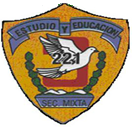 Asignatura: CIENCIAS I con énfasis en B I O L O G I A  Profesor: Placido Franco G.				                          Actividad No.11 FECHA: ___________ GRUPO M-____ No. de lista _______ALUMNO: ________________________________GRUPOS: (M-13,14 y 15) OBSERVACIÓN: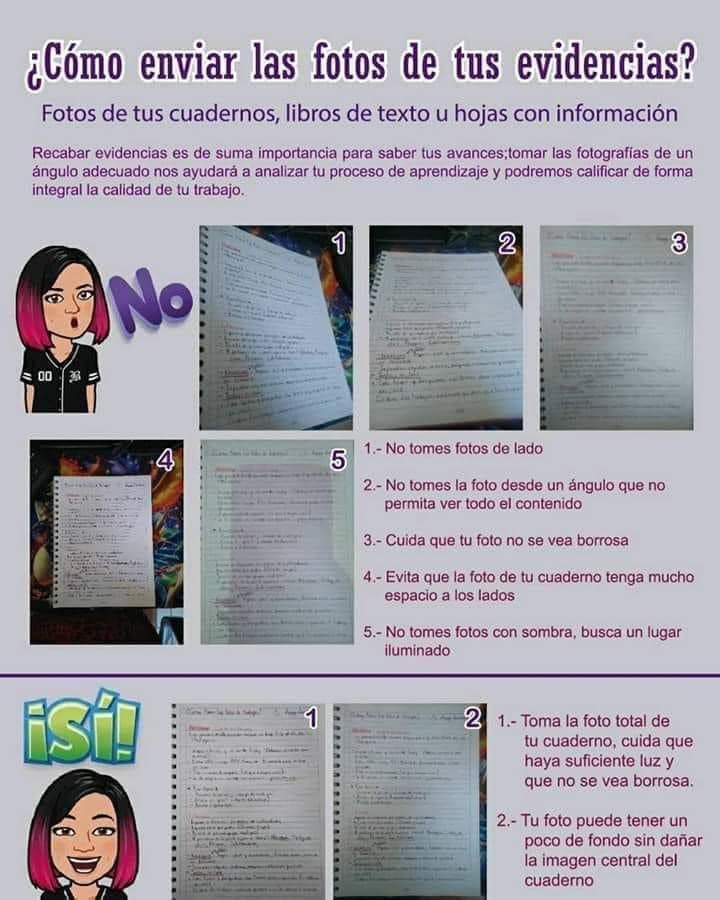 SE LES RECUERDA QUE PARA RECIBIR RETROALIMENTACIÓN Y CALIFICACIÓN A SUS ACTIVIDADES, ENVIARLO AL SIGUIENTE CORREO ELECTRÓNICO cienciasbiologia70@gmail.com     DESARROLLO: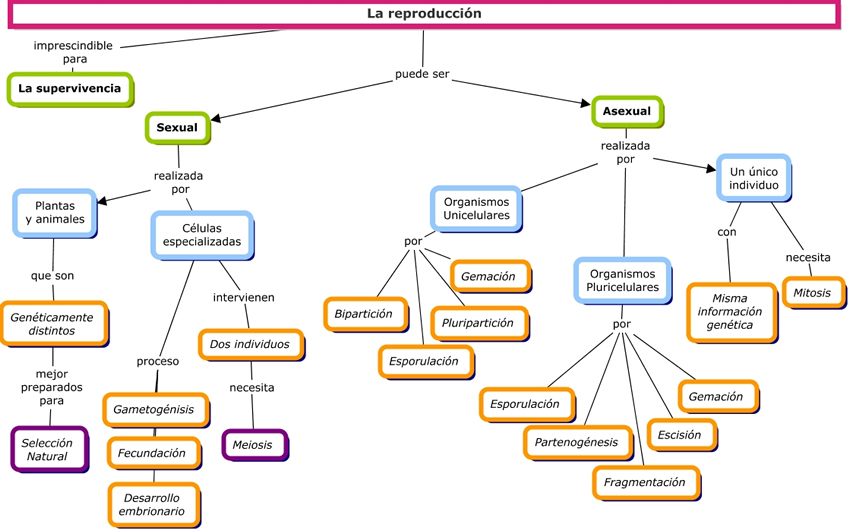 INTRODUCCIÓN   La reproducción es una de las funciones esenciales de los seres vivos, que asegura la supervivencia de las especies a lo largo del tiempo, dando lugar a nuevos individuos semejantes a ellos mismos.   Mediante la reproducción un organismo origina una célula, o un grupo de células, que tras un proceso de desarrollo, da origen a un nuevo organismo de la misma especie, posibilitando la supervivencia de la misma   Existen dos modalidades de reproducción:La reproducción asexual La reproducción sexual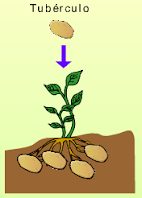 LA REPRODUCCIÓN ASEXUALEs un proceso sencillo, donde un solo progenitor da origen a sus descendientes.  Los descendientes son idénticos al progenitor al tener información genéticaVENTAJA: al ser un proceso sencillo y rápido, genera numerosos descendientes, los que asegura la supervivencia de la especie.DESVENTAJA: Al ser todos los organismo idénticos, todos tienen la misma adaptación al entorno y cualquier cambio medioambiental puede afectarles negativamente.LA REPRODUCCIÓN SEXUALEs un mecanismo complejo donde dos progenitores dan origen a los descendientes.   Los descendientes presentan diferencias con los progenitores debido a la mezcla de la información genética de los mismos.VENTAJA: Su ventaja es que se originan descendientes con características variables, con distinta capacidad de adaptación al entorno, lo que aumenta las posibilidades de supervivencia de la especie en caso de cambios medioambientales.DESVENTAJA: Su desventaja es que es un proceso complicado, que requiere la formación de células especializadas, su unión en la fecundación, un desarrollo embrionario complejo y tras el nacimiento, distintos tipos de cuidados en el caso de los animales.   Se da en todos los grupos de organismos, excepto en bacterias.LA REPRODUCCIÓN ASEXUAL	LA REPRODUCCIÓN ASEXUAL EN ORGANISMOS UNICELULARES   Es el tipo de reproducción más sencillo y primitivo, no requiere células especializadas. Como forma general, una célula, llamada "célula madre", se divide dando lugar a dos o más células llamadas "células hijas, con la misma información genética que la célula madre.   Este tipo también se llama reproducción vegetativa porque la realizan células somáticas, las que forman las distintas partes del cuerpo del progenitor.   En los seres unicelulares eucariotas, la célula se divide mediante mitosis, originando células hijas en diferente número y tamaño. Los tipos son:BIPARTICIÓN:GEMACIÓNESPORULACIÓNPLURIPARTICIÓNLA REPRODUCCIÓN ASEXUAL EN ORGANISMOS PLURICELULARES En los organismos pluricelulares, las células se dividen mediante mitosis, pero la producción se produce en estructuras especiales que crecen unidas al progenitor y que, tras separase, dan lugar a los nuevos individuos. Los tipos son:GEMACIÓNESCISIÓNFRAGMENTACIÓNESPORULACIÓNPARTENOGÉNESIS ACTIVIDAD 11.1Investiguen cada tipo de reproducción asexual y busquen imágenes en una fuente confiable.ACTIVIDAD 11.2Crucigrama de reproducción asexualCompleta el crucigrama ACTIVIDAD 11.3Relaciona cada concepto con su definición (anotando el número que le corresponda a la letra, dentro del paréntesis ACTIVIDAD 11.4Pon una "X" donde correspondaTRIMESTRE 3Biodiversidad y desarrollo científicos y tecnológicosCampo de formación académicaAsignaturaSecuencia didácticaAprendizaje esperadoElaboración y comprensión del mundo natural y socialCiencias y tecnología12Compara la diversidad de formas de nutrición, la relación con el medio y la reproducción, e identifica que son resultado de la evolución.TEMA:NUTRICIÓN, REPRODUCCIÓN Y ADAPTACIÓNEnfoque didáctico general Favorecer el desarrollo de actitudes y valores que permitan a los estudiantes la mejora del medioambiente.Propósito de la asignatura que se privilegia en esta secuenciaComprender los procesos de interacción en los sistemas y su relación con la generación y transformación de energía, así como sus implicaciones para los seres vivos, el medioambiente y las sociedades en donde vivimos.Organizadores curricularesEje: Diversidad, continuidad y cambioTema: BiodiversidadIdeas previas de los alumnosLos alumnos no cuentan con antecedentes del tema, por lo menos formalmenteRecursos didácticosLibro de texto, cuaderno de notas, bibliografía de consulta. Ligas de consulta, Internet, Formas de organización de los alumnosIndividualmenteFECHA:Semana:25 al 29 de mayoFecha de entrega 29 de mayoTipos de reproducciónTipos de reproducciónTipos de reproducciónTipos de reproducciónLA REPRODUCCIÓN ASEXUAL EN ORGANISMOS UNICELULARES/            PLURICELULARES  DescripciónEjemploImagenBIPARTICIÓNGEMACIÓNESPORULACIÓNPLURIPARTICIÓNGEMACIÓNESCISIÓNFRAGMENTACIÓNESPORULACIÓNPARTENOGÉNESIS1234567 PISTA RESPUESTAS Proceso de formación de esporas reproductivas.Forma de reproducción en insectos sociales.Forma de reproducción del protozoo Plasmodium.Forma de reproducción asexual en los póliposReproducción por estolones, bulbos, tubérculos, etcReproducción asexual en anélidos y equinodermosFormación de dos células hijas de igual tamaño.5 vertical. Segundo apellido del profesor de Biología A-(     ) A) Bipartición 2) División de la célula madre en las células hijas iguales. B-(     ) B) Gemación 3) Formación de una protuberencia pequeña que crece y forma un nuevo organismo. C-(     ) C) Esporulación 1) Formación de células con capas protectoras resistentes. D-(     ) D) Pluripartición 4) División múltiple del núcleo seguido de parte del citoplasma. E-(     ) E) Escisión 5) División transversal o longitudinal de un organismo progenitor F-(     ) F) Fragmentación 7) Reproducción de parte de una planta G-(     ) G) Partenogénesis 6) Origen de individuos a partir de óvulos no fecundados ASEXUAL SEXUAL Es un proceso sencillo Intervienen células especializadas Descendientes idénticos Es un proceso complejo Requiere fecundación Descendientes diferentes Reproducción rápida Realizada por un solo progenitor Origina numerosos descendientes Permite la adaptabilidad al entorno de los organismos